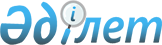 Об утверждении государственного образовательного заказа на подготовку кадров с высшим и послевузовским образованием на 2022-2023 учебный годПостановление акимата Павлодарской области от 18 октября 2022 года № 297/4. Зарегистрировано в Министерстве юстиции Республики Казахстан 22 октября 2022 года № 30306.
      В соответствии с подпунктом 8) пункта 2 статьи 6 Закона Республики Казахстан "Об образовании" акимат Павлодарской области ПОСТАНОВЛЯЕТ:
      1. Утвердить государственный образовательный заказ на подготовку кадров с высшим и послевузовским образованием на 2022-2023 учебный год согласно приложению к настоящему постановлению.
      2. Государственному учреждению "Управление образования Павлодарской области" в установленном законодательством порядке обеспечить:
      государственную регистрацию настоящего постановления в Министерстве юстиции Республики Казахстан;
      размещение настоящего постановления на интернет-ресурсе акимата Павлодарской области.
      3. Контроль за исполнением настоящего постановления возложить на курирующего заместителя акима области.
      4. Настоящее постановление вводится в действие по истечении десяти календарных дней после дня его первого официального опубликования. Государственный образовательный заказ на подготовку кадров с высшим и послевузовским образованием на 2022-2023 учебный год
      Сноска. Приложение - в редакции постановления акимата Павлодарской области от 26.12.2022 № 360/5 (вводится в действие после дня его первого официального опубликования).
					© 2012. РГП на ПХВ «Институт законодательства и правовой информации Республики Казахстан» Министерства юстиции Республики Казахстан
				
      Аким Павлодарской области 

А. Скаков
Приложение
к постановлению акимата
Павлодарской области
от 18 октября 2022 года
№ 297/4
№
Код и классификация направления подготовки кадров
Наименование клинических специальностей подготовки кадров
Объем государственного образовательного заказа по формам обучения (количество мест, грантов)
Средняя стоимость расходов на обучение одного обучающегося (специалиста), тенге
1
7R011
Здравоохранение
Анестезиология и реаниматология взрослая, детская
7
1398900,0
2
7R011
Здравоохранение
Акушерство и гинекология взрослая, детская
7
1398900,0
3
7R011
Здравоохранение
Неонатология
1
1398900,0
4
7R011
Здравоохранение
Кардиология взрослая, детская
4
1398900,0
5
7R011
Здравоохранение
Неврология взрослая, детская
2
1398900,0
6
7R011
Здравоохранение
Травматология-ортопедия взрослая, детская
4
1398900,0
7
7R011
Здравоохранение
Онкология взрослая
5
1398900,0
8
7R011
Здравоохранение
Ревматология взрослая, детская
2
1398900,0
9
7R011
Здравоохранение
Гематология взрослая
4
1398900,0
10
7R011
Здравоохранение
Эндокринология взрослая, детская
3
1398900,0
11
7R011
Здравоохранение
Ангиохирургия взрослая, детская
5
1398900,0
12
7R011
Здравоохранение
Радиология
5
1398900,0
13
7R011
Здравоохранение
Физическая медицина и реабилитация взрослая, детская
5
1398900,0
14
7R011
Здравоохранение
Пульмонология взрослая, детская
1
1398900,0
15
7R011
Здравоохранение
Инфекционные болезни взрослые, детские
1
1398900,0
16
7R011
Здравоохранение
Нефрология взрослая, детская
2
1398900,0
17
7R011
Здравоохранение
Оториноларингология взрослая, детская
1
1398900,0
Всего:
Всего:
Всего:
59